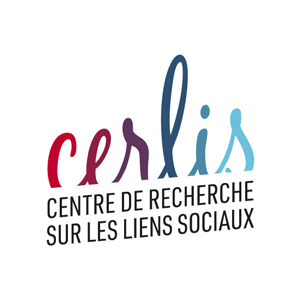 Séminaire « Enquêtes et travaux en cours » 2020Le  séminaire  « Enquêtes  et  travaux  en  cours »  est  un  séminaire  interne  au  Cerlis  qui  fonctionne  sur  le mode  du groupe de travail et qui vise à discuter, dans un cadre bienveillant et constructif, des recherches en cours au sein du laboratoire et pas encore publiées. Il s’agit de mettre à plat les protocoles d'enquête, de questionner les modes de collecte et d’analyse du matériau, mais aussi de tester des hypothèses, d’échanger autour des premiers résultats et de réfléchir à des stratégies d'écriture et de mise en forme possibles. Organisateurs : Elsa Ramos  et Jules Simhaelsa.ramos@free.fr jules.simha@parisdescartes.frSéance du 4 février, 13h30 16h30Svetlana Russkikh La place de la religion dans la politique familiale russeDominique Pasquier : L’internet des familles modestesSéance du mardi 10 Mars, 09h30-12h30Jean-Sébastien Eideliman et Sarra Mougel : Les trajectoires des enfants "agités" : mises en forme sociale, scolaire et médicaleCamille Roudaut:  "Définir les liens pendant le placement" Séance du mardi 5 Mai, 09h30-12h30Alban Mocquin : Le rapport à la retraite des agriculteurs : une question de génération, de profession et de classe socialeEmeline Zougbede : Les mobilisations collectives de travailleurs sans-papiers à l’épreuve des groupes d’intérêtsSéance du lundi 15 Juin, 09h30-12h30Francis Lebon : Socialiser par les loisirs ? Travail, professions et enfants de l’école primaireOlivier Martin : La sociologie des chiffres : depuis Alain Desrosières et au-délà